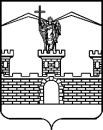 АДМИНИСТРАЦИЯ ЛАБИНСКОГО ГОРОДСКОГО ПОСЕЛЕНИЯЛАБИНСКОГО РАЙОНАП О С Т А Н О В Л Е Н И Еот 08.11.2018   		                                                                                               № 1179г. ЛабинскОб утверждении перечня мест массового пребывания людей, расположенных на территории Лабинского городского поселения Лабинского районаВ соответствии с Федеральным законом от 6 марта 2006 года № 35-ФЗ                  «О противодействии терроризму», Указом Президента Российской Федерации   от 16 февраля 2006 года № 116 «О мерах по противодействию терроризму»,                   во исполнение постановления Правительства Российской Федерации от 25 марта 2015 года № 272 «Об утверждении требований к антитеррористической защищенности мест массового пребывания людей и объектов (территорий), подлежащих обязательной охране полицией, и форм паспортов безопасности таких мест и объектов (территорий)», в целях повышения эффективности предпринимаемых мер по предупреждению и пресечению террористических проявлений на территории Лабинского городского поселения Лабинского района, Устава Лабинского городского поселения Лабинского района                         п о с т а н о в л я ю:1. Утвердить перечень мест массового пребывания людей, расположенных на территории Лабинского городского поселения Лабинского района (прилагается).2.	Отделу делопроизводства администрации (Переходько) настоящее постановление разместить на официальном сайте администрации Лабинского городского поселения Лабинского района http://www.labinsk-city.ru в информационно-телекоммуникационной сети «Интернет».3.	Контроль за выполнением настоящего постановления возложить на заместителя главы администрации Лабинского городского поселения Лабинского района (вопросы жилищно-коммунального хозяйства, чрезвычайных ситуаций и благоустройства) С.В. Шеремет.4.	Настоящее постановление вступает в силу со дня его подписанияГлава администрацииЛабинского городского поселения                                                        А.Н. КургановПЕРЕЧЕНЬ мест массового пребывания людей, расположенных на территории Лабинского городского поселения Лабинского районаЗаместитель главы администрацииЛабинского городского поселения                                                      С.В. ШереметПРИЛОЖЕНИЕ УТВЕРЖДЕНпостановлением администрации Лабинского городского поселенияЛабинского районаот 08.11.2018 № 1179№п/пНаименование объектаАдрес объекта1.Администрация муниципального образования Лабинский район352500, Краснодарский край, Лабинский район,г. Лабинск,ул. Константинова, д. 22.Администрация Лабинского городского поселения Лабинского района352500, Краснодарский край, Лабинский район,г. Лабинск, ул. Красная, д. 483.Площадь «Родина» Лабинского городского поселения Лабинского района352500, Краснодарский край, Лабинский район,г. Лабинск, ул. Красная, д.164.Площадь «Победа» Лабинского городского поселения Лабинского района352500, Краснодарский край, Лабинский район, г. Лабинск, ул. Победы 141/15. Местная религиозная организация Православный приход Соборного храма Успения Пресвятой Богородицы                           г. Лабинска Краснодарского края Армавирской Епархии Русской Православной Церкви Московского Патриарха352500, Краснодарский край,  Лабинский район,г. Лабинск, пр. Кольцевой, 116. Территория перед зданием кинотеатра «Восход»352500, Краснодарский край, Лабинский район,г. Лабинск, ул. Красная, д. 17.Местная религиозная организация Православный приход храма святого благоверного великого князя Александра Невского г. Лабинска Краснодарского края Армавирской Епархии Русской Православной Церкви (Московский Патриархат)352500, Краснодарский край, Лабинский район,г. Лабинск,ул. Фрунзе, б/н, сквер8.Местная религиозная организация православный Приход храма Святителя и Чудотворца Николая г. Лабинска Краснодарского края Армавирской Епархии Русской Православной Церкви (Московский Патриархат)352500, Краснодарский край, Лабинский район,г. Лабинск,ул. Турчанинова, д. 2719.Храм Иверской Иконы Божьей Матери, покровительницы Кавказа352500, Краснодарский край, Лабинский район,г. Лабинск,территория «300 квартала»10.Дом молитвы Евангельских Христиан баптистов Церковь «Благодати» г. Лабинска352500, Краснодарский край, Лабинский район,г. Лабинск,ул. Революционная, д.12711.Дом молитвы Евангельских Христиан Баптистов Церковь «Духовное  возрождение» г. Лабинска352500, Краснодарский край, Лабинский район,г. Лабинск, ул. Фрунзе, 2/112.Дом молитвы Евангельских Христиан Баптистов Церковь «Дом Евангелия»                        г. Лабинска 352500, Краснодарский край, Лабинский район,г. Лабинск,ул. Б. Хмельницкого, д. 4813.Филиал ГАУ Краснодарского края «Многофункциональный центр предоставления государственных и муниципальных услуг Краснодарского края» в Лабинском районе352500, Краснодарский край, Лабинский район,г. Лабинск,ул. Победы, д.17714.Зона отдыха352500, Краснодарский край, Лабинский район, г. Лабинск, район ул. Сочинская   